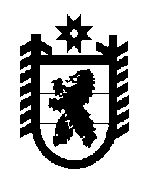 РЕСПУБЛИКА  КАРЕЛИЯМУНИЦИПАЛЬНОЕ ОБРАЗОВАНИЕ«КАЛЕВАЛЬСКИЙ  НАЦИОНАЛЬНЫЙ  РАЙОН»СОВЕТ  КАЛЕВАЛЬСКОГО  МУНИЦИПАЛЬНОГО  РАЙОНАРЕШЕНИЕот 28.11.2019 года  № XI-IV-98пгт.КалевалаВ соответствии с пунктом 4 статьи 41 Устава муниципального образования «Калевальский национальный район», на основании Протеста прокуратуры Калевальского района от 11.11.2019 года № 22-02-2019Совет Калевальского муниципального района РЕШИЛ:Утвердить Положение о  финансовом управлении Калевальского муниципального района.Руководителю финансового управления Калевальского муниципального района (Фёдоровой Н.П.) зарегистрировать Положение ИФНС России по Республике Карелия.Решение подлежит официальному опубликованию (обнародованию) в официальном бюллетене «Вестник Муниципального образования «Калевальский национальный район и размещению на официальном сайте муниципального образования «Калевальский национальный район».Председатель Совета Калевальского муниципального района,Глава  Калевальского муниципального района                    		     Мостайкина Л.В.Исполнитель: Федорова Н.П.Рассылка:1-дело, 1-фин.управление, 1 – прокуратура Калевальского районаПриложение к решению Совета Калевальского муниципального  района от 28.11.2019 года № XI-IV-98.ПОЛОЖЕНИЕо финансовом управлении Калевальского муниципального района ОБЩИЕ ПОЛОЖЕНИЯ1.  Финансовое управление муниципального образования «Калевальский национальный район» (далее финансовое управление) является органом местного самоуправления Калевальского муниципального района и осуществляет свои функции на территории Калевальского муниципального района.Финансовое управление является юридическим лицом,  имеет самостоятельную смету расходов, счета в учреждениях банка, печать со своим наименованием.2. Финансовое управление обеспечивает проведение единой государственной финансовой политики, осуществляет контроль за организацией финансов на территории района, и содействует развитию местных финансов в порядке, предусмотренном законодательством Российской Федерации и Республики Карелия.3. В своей деятельности финансовое управление руководствуется Конституцией Российской Федерации, Конституцией Республики Карелия, законами Российской Федерации и Республики Карелия, указами Президента Российской Федерации, постановлениями и распоряжениями Правительства Российской Федерации, Главы Республики Карелия и Правительства Республики Карелия, правовыми актами Совета Калевальского муниципального района, постановлениями и распоряжениями Главы администрации Калевальского муниципального района,  настоящим Положением, а также приказами и инструкциями Министерства финансов Российской Федерации и Республики Карелия.4. Финансовое управление осуществляет свою деятельность во взаимодействии с органами местного самоуправления, органами федерального казначейства, органами Министерства Российской Федерации по налогом и сборам по Республики Карелия на территории муниципальных образований в процессе составления бюджета района, зачисления доходов, распределения их между бюджетами, а также по созданию информационной базы о состоянии бюджета района  и финансового баланса на территории района.   5. Структура Финансового управления утверждается Советом Калевальского муниципального района по представлению Главы администрации Калевальского муниципального района. Штатное расписание финансового управления  утверждается Главой администрации Калевальского муниципального района в пределах установленного фонда оплаты труда.II. ОСНОВНЫЕ ЗАДАЧИ ФИНАНСОВОГО УПРАВЛЕНИЯ.6. Основными задачами финансового управления являются:6.1 проведение единой финансовой, бюджетной и налоговой политики на территории Калевальского муниципального района;6.2 разработка мер по совершенствованию бюджетного процесса, межбюджетных отношений и бюджетной политике;6.3 обеспечение достоверности и реальности прогнозирования и планирования налоговых и неналоговых доходов, поступающих на территорию района; 6.4 содействие эффективной реализации федеральных и республиканских целевых программ на территории района;6.5 контроль за целевым и экономным использованием бюджетных средств;6.6 оказание методической помощи муниципальным организациям, органам местного самоуправления поселений в области бюджетных отношений;6.7 контроль за соблюдениям бюджетного законодательства  на территории района.III. ФУНКЦИИ ФИНАНСОВОГО УПРАВЛЕНИЯ.7. В соответствии с возложенными на него задачами финансовое управление выполняет следующие функции:   7.1 участвует в работе по комплексному анализу развития экономики и финансов на территории Калевальского муниципального района;7.2 участвует в работе по составлению прогнозов функционирования экономики и финансов совместно с заинтересованными органами местного самоуправления, определяет потребность в финансовых ресурсах  Калевальского муниципального района;        7.3 отслеживает тенденции и разрабатывает предложения о принятии необходимых мер в области финансовой политики;7.4 разрабатывает проекты бюджетов поселений, в случае передачи полномочий, проект местного бюджета муниципального образования «Калевальский национальный район» и составляет отчёты об исполнении бюджетов поселений, местного бюджета муниципального образования «Калевальский национальный район», а также консолидированного бюджета муниципального образования  «Калевальский национальный район»;     7.5 взаимодействует с участниками бюджетного процесса, на которые законодательством Российской Федерации возложены бюджетные, налоговые и другие полномочия;7.6 исполняет бюджеты поселений, в случае передачи полномочий, местный бюджет муниципального образования «Калевальский национальный район», разрабатывает предложения по корректировке бюджетных назначений, ведёт учёт исполнения бюджетов поселений, местного бюджета муниципального образования «Калевальский национальный район» и консолидированного бюджета муниципального образования «Калевальский национальный район»;7.7 участвует в установленном порядке в разработке проектов решений муниципального образования «Калевальский национальный район» и иных нормативных актов;7.8 осуществляет в пределах компетенции финансовый контроль, в том числе контроль за соблюдением, единой бюджетной классификации Российской Федерации, постановлений и распоряжений Главы Республики Карелии и Правительства Республики Карелия, приказов Министерства финансов Российской Федерации и Республики Карелия, муниципальных правовых актов;7.9 обеспечивает контроль, за эффективным и целевым исполнением бюджетных средств, выделяемые на финансирование федеральных и республиканских программ, реализуемых на территории Калевальского муниципального района, а также субвенций и субсидий;7.10 в необходимых случаях предъявляет в суд иски по основаниям, установленным законодательством Российской Федерации и Республики Карелия;7.11 взаимодействует с главными распорядителями, распорядителями бюджетных средств и бюджетными учреждениями Калевальского муниципального района при установлении заданий по предоставлению государственных и муниципальных услуг;7.12 организует своевременное и правильное рассмотрение и разрешение предложений, заявлений и жалоб юридических лиц и граждан и принимает по ним необходимые меры, по вопросам, относящимся  к компетенции финансового управления;7.13 участвует в обобщении практики применения бюджетного законодательства и разработке предложений по его совершенствованию, в том числе подготавливает  предложения по совершенствованию бюджетного процесса Республики Карелия, развитию межбюджетных отношений, оказание методической и практической помощи органам местного самоуправления при подготовке нормативных правовых актов, регулирующих бюджетные правоотношения на территории муниципального образования;7.14 проводит подбор кадров финансового управления Калевальского муниципального района  и финансовых органов поселений в соответствии с требованиями, предъявленными действующим законодательством, обеспечивает работу по повышению профессионального уровня работников, вносит предложения по совершенствованию методов и форм деятельности финансовых органов;7.15. управляет муниципальным долгом;7.16. производит выравнивание бюджетной обеспеченности поселений, входящих в состав Калевальского муниципального района, за счёт средств местного бюджета;7.17.осуществляет иные функции, в соответствии с законодательством Российской Федерации и Республики Карелия.IV. ПРАВА ФИНАНСОВОГО УПРАВЛЕНИЯ.Финансовое управление имеет право:открывать   в   учреждениях  банка,  органах казначейства счета для зачисления и использования средств в соответствии  с настоящим Положением;8.2.  запрашивать у предприятий, учреждений и организаций материалы, необходимые для  составления проекта бюджета района и прогнозов функционирования экономики района, бухгалтерские отчёты и балансы, а также другие материалы и отчётные данные для осуществления финансово-бюджетного планирования и финансирования расходов бюджета;8.3. осуществлять финансовый контроль за операциями с бюджетными средствами главных  распределений, распорядителей и получателей бюджетных средств бюджета Калевальского муниципального района, кредитных организаций, других участников бюджетного процесса; 8.4. в случаях, установленных Бюджетным кодексом Российской Федерации, осуществлять финансовый контроль за исполнением бюджетов поселений, проверки бюджетов поселения;8.5. производить в учреждениях, организациях, банках, иных финансово-кредитных учреждениях любых форм собственности, на предприятиях проверки документов, связанных с зачислением и использованием средств местного бюджета, а также получать необходимые сведения и справки по вопросам, возникающим при проверках; 8.6. ограничивать, приостанавливать, а  в необходимых случаях и прекращать, в соответствии, с законодательством Российской Федерации, Республики Карелия, муниципальными правовыми актами финансирование организаций при выявлении фактов нецелевого использования бюджетных средств, а также в случае непредставления ими в установленные сроки отчётности о расходовании ранее полученных средств;8.7. организовывать формирование за счёт, средств местного бюджета Районного Фонда финансовой поддержки поселений и предоставлять помощь за счёт этого фонда в порядке и размерах, утверждаемых решением Совета Калевальского муниципального района о бюджете муниципального образования «Калевальский национальный район» на соответствующий год;8.8. запрашивать от банков, иных финансово - кредитных учреждений, налоговых органов и органов финансового контроля справки о состоянии бюджетных счетов организаций;8.9. проводить документальные проверки бюджетов поселений, бюджетных учреждений, муниципальных предприятий, получателей средств местного бюджета;8.10. контролировать устранение выявленных в ходе проводимых проверок, нарушений порядка исполнения местного бюджета;8.11. принимать меры принуждения в соответствии с действующими бюджетным законодательством, обращаться с исками в суд.V. ОРГАНИЗАЦИЯ РАБОТЫ ФИНАНСОВОГО УПРАВЛЕНИЯ.9. Финансовое управление возглавляет руководитель, назначаемый на должность и освобождаемый от должности Главой  администрации Калевальского муниципального района. 10. Руководитель финансового управления:- осуществляет общее руководство деятельностью финансового управления и несёт персональную ответственность за выполнение возложенных на финансовое управление задач и функций в соответствии с действующим законодательством и настоящим Положением;-  имеет в штате двух начальников отдела, на которых возлагаются функции заместителя на период отсутствия руководителя финансового управления;-  назначает на должность и освобождает от должности работников финансового управления;-  утверждает смету расходов на содержании финансового управления в пределах выделяемых бюджетных ассигнований, предусмотренных в местном бюджете на деятельность финансового управления;- организовывает работу с персоналом и проводит распределение функциональных и должностных обязанностей в финансовом  управлении;- вносит в установленном порядке на рассмотрение администрации Калевальского муниципального района проекты нормативных актов по вопросам, входящих в компетенцию финансового управления; - участвует в разработке порядка и осуществлении контроля, за поступлением доходов от имущества, находящегося  в муниципальной собственности;- по поручению Главы администрации Калевальского муниципального района рассматривает, дает оценку и представляет заключения по проектам решений Совета Калевальского муниципального района, проектам постановлений и распоряжений Главы администрации  Калевальского муниципального района;- осуществляет в установленном порядке управление находящимся в его ведении муниципальным имуществом;- организует своевременное рассмотрение предложений, заявлений и жалоб юридических лиц и граждан и принимает по ним необходимые меры, проводит приём граждан по вопросам, относящимся к компетенции финансового управления;- ходатайствует в представлении особо отличившихся работников к присвоению почётных званий и награждению государственными наградами.11. Финансовые расходы на содержание  финансового управления осуществляется за счёт средств, предусмотренных в местном бюджете.Об утверждении Положения о финансовом управлении Калевальского муниципального района 